КРАТКИЕ РЕКОМЕНДАЦИИ ДЛЯ АВТОРОВ ПО ПОДГОТОВКЕ И ОФОРМЛЕНИЮ НАУЧНЫХ СТАТЕЙ В ЖУРНАЛАХ, ИНДЕКСИРУЕМЫХ В МЕЖДУНАРОДНЫХ НАУКОМЕТРИЧЕСКИХ БАЗАХ ДАННЫХМосква 2017УДК 002.4ББК 72     К 786Авторы-составители: О.В. Кириллова, С.Л. Парфенова, Е.Г. Гришакина, А.В. Кулешова, Е.М. Базанова, Е.Г. Доронина, М.М. Зельдина, К.А. Безроднова при поддержке Ассоциации научных редакторов и издателейПод общей редакцией О.В. КирилловойК 786 Краткие рекомендации по подготовке и оформлению научных статей в журналах, индексируемых в международных наукометрических базах данных / под общ. ред. О.В. Кирилловой. М., 2017. 11 c. УДК 002.4ББК 72Издание распространяется под лицензией Creative Commons CC BY 4.0https://creativecommons.org/licenses/by/4.0/ПУБЛИКАЦИЯ СТАТЬИ В МЕЖДУНАРОДНОМ ИЗДАНИИ: ШАГ ЗА ШАГОМУже на первых этапах научной работы необходимо задуматься над тем каким способом и в каком журнале вы планируете опубликовать результаты исследований. Публикационный процесс состоит из следующих шагов:Стадия подготовки результатов исследования к публикации тесно связана с документированием научных результатов на каждом этапе. Автору публикации важно иметь четкое представление о способах представления полученных результатов (раздел 2). Выбор научного журнала начинается на этапе документирования полученных результатов и основан на сопоставлении тематики исследования с тематическими направлениями журналов, сопоставлении качественных характеристик статьи с характеристиками научного издания, оценки временных параметров журнала (раздел 3).Очень важно представить научному сообществу результаты качественного научного исследования в авторитетном зарубежном или российском журнале, индексируемом в международных наукометрических базах данных или «глобальных индексах цитирования», в таких как Web of Science, Scopus и других.Подготовка научной статьи под требования журналаСреди основных требований научных журналов можно выделить знание языка, на котором издается журнал, соответствие стиля и качества рукописи (разделы 4, 5, 6), а также информативность, емкость и краткость представленных материалов.При подготовке научной статьи немаловажным является понимание этических принципов и норм публикационного процесса, пренебрежение к которым может негативно отразиться на вашей публикационной карьере. Рецензирование научной статьиРецензенты помогают определить достоверность, научную значимость и оригинальность статьи, ее соответствие тематическим направлениям журнала, этическим принципам и нормам научно-публикационного процесса (раздел 7). По итогам рецензирования автору может быть предложено доработать рукопись или продолжить работу над результатами исследования. По рекомендации рецензентов редколлегии научных журналов решают принимать рукопись с правками или отклонить ее.Опубликование научной статьиПеред опубликованием научной статьи автор должен заключить договор о передаче прав на опубликование (раздел 8). На этом этапе его ждет корректура и техническая доработка статьи, которая может осуществляться без участия автора или с его участием. Продвижение научной статьиПродвижение результатов исследования должно начинаться не после того, как рукопись закончена и опубликована в научном журнале, а, когда вы приступили к ее документированию (раздел 9). Продвижение статьи необходимо также продолжить после ее опубликования с целью отслеживания реакции читателей и получения в дальнейшем еще более высоких научных результатов. Мониторинг влиятельности научной статьиНаучная публикация в современном мире научных коммуникаций не имеет ценности, если ее никто не прочитал, не использовал и не процитировал. Измерение воздействия вашей статьи на профессиональное сообщество после ее публикации позволит отслеживать и анализировать сетевую активность вокруг темы вашего исследования: количество и качество цитат (занятие позиции в верхних процентилях сопоставимых статей международных индексов цитирования), индекс Хирша и др.Научные коммуникацииИтогом работы над статьей станет не только вклад ее результатов в развитие науки, но и поиск единомышленников, обмен данными между ними, а также развитие ваших научных компетенций.ОБЩЕПРИНЯТЫЕ ТРЕБОВАНИЯ К СТРУКТУРЕ НАУЧНОЙ СТАТЬИВЫБОР НАУЧНОГО ЖУРНАЛАТРЕБОВАНИЯ ЖУРНАЛОВ КРУПНЫХ ИЗДАТЕЛЬСТВЦИТИРОВАНИЕ И СОСТАВЛЕНИЕ СПИСКА ЛИТЕРАТУРЫ«Списки литературы – сырье для анализа цитирования» («Reference lists are the raw material for carrying out citation analyses»), так сказал когда-то Юджин Гарфилд, создатель Института научной информации США и платформы Web of Science.Списки литературы позволяют: признавать и использовать идеи других авторов, избежав обвинений в плагиате;быстро найти источники материалов, на которые ссылается автор, для ознакомления с ними, и чтобы убедиться в достоверности данных из этих источников;демонстрировать масштаб и глубину исследования (цитирование своих предыдущих публикаций).Основные виды цитирования:МЕЖДУНАРОДНЫЕ СТИЛИ ОФОРМЛЕНИЯ ССЫЛОКДля оформления библиографического списка в российских изданиях, в основном, используются государственные стандарты на библиографическое описание (ГОСТ 7.1–2003; ГОСТ Р 7.0.5–2008; ГОСТ 7.82–2001). Однако многие российские журналы переходят на международные стандарты, и это не является нарушением, так как ГОСТы носят рекомендательный характер.РЕЦЕНЗИРОВАНИЕ НАУЧНОЙ СТАТЬИТип рецензирования говорит об уровне журнала. Наиболее распространенные типы рецензирования в авторитетных журналах:– двойное слепое (анонимное) рецензирование (double-blind peer-review) –  рецензент и авторы не знают фамилии друг друга;  – одностороннее слепое (анонимное) рецензирование, иногда пишут только «слепое» (single-blind peer-review, или blind) – рецензент знает фамилии авторов, авторы не знают фамилию рецензента;– открытое рецензирование – фамилии рецензента и авторов известны обеим сторонам. 8.	ПЕРЕДАЧА ПРАВ НА ВОСПРОИЗВЕДЕНИЕ, ДОВЕДЕНИЕ ДО ВСЕОБЩЕГО СВЕДЕНИЯ И ПЕРЕРАБОТКУАвтору статьи принадлежат следующие права: исключительное право на статью; право авторства; право автора на имя; право на неприкосновенность статьи; право на обнародование статьи.Исключительные права на статью включают: публикацию, воспроизведение, тиражирование статьи, импорт оригинала или экземпляров статьи в целях распространения; перевод или другая переработка статьи; доведение статьи до широкой аудитории. Исключительные права могут быть переданы автором на основании договора. Договор – это права и обязанности автора и редакции журнала. Без договора читатели не могут получить доступ к статье. Отнеситесь к договору внимательно, он может допускать ограничения прав авторов на использование статьи в будущем.Исключительные права авторов на статью фиксируются указанием знака Copyright © на титульной странице статьи. Для того чтобы журнал мог использовать статью, на основании российского законодательства до издания статьи необходимо подписать с редакцией/ издательством лицензионный (авторский) договор (соглашение). По лицензионному договору автор предоставляет издательству/редакции право использования статьи в установленных договором пределах. При подписании лицензионного договора автор сохраняет за собой право авторства, а редакция/издательство получает исключительное право на публикацию, воспроизведение, тиражирование бумажных и электронных копий статьи в течение всего срока, определенного лицензионным договором. В случае, если срок не определен, по умолчанию он составляет 5 лет. Журналы, выходящие на международный уровень, для оповещения о правах авторов, издательства и читателей на распространение и использование публикаций журнала принимают одну из лицензий Creative Commons, указав знак CC, аббревиатур BY (Атрибуция/Attribution) и NC (Non-Commercial), ND (No Derivs), SA (Share Alike) на сайте и на издательской странице журнала, иногда – на титульной странице каждой статьи.  Различные сочетания этих аббревиатур означают определенные права некоммерческого и коммерческого использования опубликованных материалов, всего шесть лицензий (https://creativecommons.org/licenses/).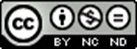 ПРОДВИЖЕНИЕ НАУЧНОЙ СТАТЬИО продвижении своей статьи автор(ы) должны думать еще до ее публикации. Этому, в первую очередь, способствует правильный выбор журнала, а также – использование различных идентификаторов, относящихся как к самой статье, так и к фамилиям авторов.  © Коллектив авторов, 2017© Ассоциация научных редакторов и издателей, 2017  МетаданныеКомментарии1Поиск журналапо тематическомунаправлению – по тематическим запросам, составленным по ключевым словам;– по перечням журналов, индексируемых в международных базах данных (Web of Science/Scopus);– с помощью специальных инструментов поиска и анализа журналов (Scimagojr.com, Journal Finder, Journal Metrics, Springer Journal Selector, Edanz Journal Selector и др.);– по метаданным статей или по предметным рубрикам платформ крупнейших издательств (http://sciencedirect.com, http://link.springer.com, http://www.nature.com/search/advanced и т.д.).2Выбор издательстваElsevier, Springer, Nature, Wiley, Taylor&Francis, Oxford University Press (OUP), Sage, Emerald, Cambridge University Press (CUP) и др.3Оценка политики журналамногие издательства и журналы размещают информацию о своей политике открытого доступа к публикации на сайте журнала и сайте SHERPA/Romeo (http://www.sherpa.ac.uk/romeo/index.php).4Оценка  параметров журналаКвартиль – это категория научных журналов, отражающая уровень цитируемости, то есть востребованности журнала научным сообществом. Каждый журнал попадает в один из четырёх квартилей: от Q1 (самого высокого) до Q4 (самого низкого). Наиболее авторитетные журналы принадлежат, как правило, к первым двум квартилям – Q1 и Q2. 4Оценка  параметров журналаImpact factor (IF) – импакт фактор характеризует среднее число ссылок, сделанных в отчетном году на статьи журнала, опубликованные в течение двух (пяти) предыдущих лет. Импакт-фактор определяется только для журналов, индексируемых в Web of Science, не рассчитывается для гуманитарных и социальных наук.4Оценка  параметров журналаCiteScore – характеризует среднее число ссылок, сделанных в отчетном году на статьи журнала, опубликованные в течение трех предыдущих лет. Определяется только для журналов, индексируемых в Scopus.4Оценка  параметров журналаSCIMago Journal Rank (индикатор SJR) – это мера научного влияния журнала, основанная на алгоритме PageRank и учитывающая, как количество цитат, полученных журналом, так и авторитетность журнала, в которых используются эти цитаты. Определяется только для журналов, индексируемых в Scopus.5 Анализ данных о журнале– скорость приема рукописи;– срок публикации.ПРИЗНАКИ НЕДОБРОСОВЕСТНЫХ ИЗДАНИЙЖурнал просит автора самостоятельно подготовить или получить от коллег рецензии на свой текст.Редакция предлагает агентские услуги, например, по подготовке платных рецензий (сюда не относятся легальные услуги, такие как перевод, редактирование или техническая подготовка рукописи).Журнал рассылает спам с предложением опубликоваться в кратчайшие сроки (2–3 дня, неделю и т.п.).Журнал указывает о себе недостоверную информацию (например, о включении в базы данных Scopus и Web of Science), приводит ложные индексы цитирования, несуществующие или несущественные показатели, не указывает ISSN.Журнал предлагает повысить научный уровень статьи силами редакции («публикация под ключ»).Журнал скрывает имена и фамилии своих сотрудников, экспертов, членов редколлегии.Журнал предлагает услуги по манипуляции с цитированием, увеличение наукометрических показателей, включая избыточное самоцитирование; занимается продажей соавторства.Критически высокий объём текстов в номере (от 40 и более статей), критически низкий объём статьи – около 3–4 страниц.Гуманитарные наукиЕстественные наукиСоциальные наукиТехнические наукиМедицинские наукиСельскохозяйственные наукиАннотация100–250слов150–200слов150слов150–250слов150–250слов150–250словКлючевые слова не более 10 слов6–10слов6–12 слов10–12 слов6–8слов не более 10словКоличество рисунков и таблицограничений по количеству рисунков и таблиц нет, за исключением некоторых издательств, например, Elsevier – не более 8 рисунков и таблиц ограничений по количеству рисунков и таблиц нет, за исключением некоторых издательств, например, Elsevier – не более 8 рисунков и таблиц ограничений по количеству рисунков и таблиц нет, за исключением некоторых издательств, например, Elsevier – не более 8 рисунков и таблиц ограничений по количеству рисунков и таблиц нет, за исключением некоторых издательств, например, Elsevier – не более 8 рисунков и таблиц ограничений по количеству рисунков и таблиц нет, за исключением некоторых издательств, например, Elsevier – не более 8 рисунков и таблиц ограничений по количеству рисунков и таблиц нет, за исключением некоторых издательств, например, Elsevier – не более 8 рисунков и таблиц БлагодарностиРаздел включен в требования всеми издательствами; Информация размещается либо на титульном листе, либо после статьи.Раздел включен в требования всеми издательствами; Информация размещается либо на титульном листе, либо после статьи.Раздел включен в требования всеми издательствами; Информация размещается либо на титульном листе, либо после статьи.Раздел включен в требования всеми издательствами; Информация размещается либо на титульном листе, либо после статьи.Раздел включен в требования всеми издательствами; Информация размещается либо на титульном листе, либо после статьи.Раздел включен в требования всеми издательствами; Информация размещается либо на титульном листе, либо после статьи.Список литературыГарвардский стиль, ограничений по количеству ссылок нетне более 50–70 ссылокГарвардский стиль, ограничений по количеству нетГарвардский или Ванкуверский стиль, не более 50 ссылокГарвардский стиль, не более 100 ссылокГарвардский стиль, не более 50 ссылокСписок литературыСписок литературы должен включать только те работы, которые упоминаются в тексте и которые были опубликованы или приняты к публикации. Источники указываются в конце статьи в алфавитном порядке либо в порядке упоминания в тексте статьи.Список литературы должен включать только те работы, которые упоминаются в тексте и которые были опубликованы или приняты к публикации. Источники указываются в конце статьи в алфавитном порядке либо в порядке упоминания в тексте статьи.Список литературы должен включать только те работы, которые упоминаются в тексте и которые были опубликованы или приняты к публикации. Источники указываются в конце статьи в алфавитном порядке либо в порядке упоминания в тексте статьи.Список литературы должен включать только те работы, которые упоминаются в тексте и которые были опубликованы или приняты к публикации. Источники указываются в конце статьи в алфавитном порядке либо в порядке упоминания в тексте статьи.Список литературы должен включать только те работы, которые упоминаются в тексте и которые были опубликованы или приняты к публикации. Источники указываются в конце статьи в алфавитном порядке либо в порядке упоминания в тексте статьи.Список литературы должен включать только те работы, которые упоминаются в тексте и которые были опубликованы или приняты к публикации. Источники указываются в конце статьи в алфавитном порядке либо в порядке упоминания в тексте статьи.Типичные требования по типу публикации– оригинальная научная статья (Full Article) – развернутый формат представления результатов логически завершенного научного исследования;– 8–10 стр. (18–20 страниц машинописного текста через 1,5 интервала), 5–8 рисунков, 25–40 ссылок.– оригинальная научная статья (Full Article) – развернутый формат представления результатов логически завершенного научного исследования;– 8–10 стр. (18–20 страниц машинописного текста через 1,5 интервала), 5–8 рисунков, 25–40 ссылок.– оригинальная научная статья (Full Article) – развернутый формат представления результатов логически завершенного научного исследования;– 8–10 стр. (18–20 страниц машинописного текста через 1,5 интервала), 5–8 рисунков, 25–40 ссылок.– оригинальная научная статья (Full Article) – развернутый формат представления результатов логически завершенного научного исследования;– 8–10 стр. (18–20 страниц машинописного текста через 1,5 интервала), 5–8 рисунков, 25–40 ссылок.– оригинальная научная статья (Full Article) – развернутый формат представления результатов логически завершенного научного исследования;– 8–10 стр. (18–20 страниц машинописного текста через 1,5 интервала), 5–8 рисунков, 25–40 ссылок.– оригинальная научная статья (Full Article) – развернутый формат представления результатов логически завершенного научного исследования;– 8–10 стр. (18–20 страниц машинописного текста через 1,5 интервала), 5–8 рисунков, 25–40 ссылок.Типичные требования по типу публикации– краткое сообщение (Short Communications Article) – краткий формат представления отдельных результатов логически завершенного научного исследования;– не более 2500 слов, не более 2-х рисунков или таблиц, минимум 8 ссылок.– краткое сообщение (Short Communications Article) – краткий формат представления отдельных результатов логически завершенного научного исследования;– не более 2500 слов, не более 2-х рисунков или таблиц, минимум 8 ссылок.– краткое сообщение (Short Communications Article) – краткий формат представления отдельных результатов логически завершенного научного исследования;– не более 2500 слов, не более 2-х рисунков или таблиц, минимум 8 ссылок.– краткое сообщение (Short Communications Article) – краткий формат представления отдельных результатов логически завершенного научного исследования;– не более 2500 слов, не более 2-х рисунков или таблиц, минимум 8 ссылок.– краткое сообщение (Short Communications Article) – краткий формат представления отдельных результатов логически завершенного научного исследования;– не более 2500 слов, не более 2-х рисунков или таблиц, минимум 8 ссылок.– краткое сообщение (Short Communications Article) – краткий формат представления отдельных результатов логически завершенного научного исследования;– не более 2500 слов, не более 2-х рисунков или таблиц, минимум 8 ссылок.Типичные требования по типу публикации– обзорная статья (Review paper/perspectives) – критическое обобщение какой-то исследовательской темы;– от 10 и более страниц, от 5 и более рисунков, от 80 ссылок.– обзорная статья (Review paper/perspectives) – критическое обобщение какой-то исследовательской темы;– от 10 и более страниц, от 5 и более рисунков, от 80 ссылок.– обзорная статья (Review paper/perspectives) – критическое обобщение какой-то исследовательской темы;– от 10 и более страниц, от 5 и более рисунков, от 80 ссылок.– обзорная статья (Review paper/perspectives) – критическое обобщение какой-то исследовательской темы;– от 10 и более страниц, от 5 и более рисунков, от 80 ссылок.– обзорная статья (Review paper/perspectives) – критическое обобщение какой-то исследовательской темы;– от 10 и более страниц, от 5 и более рисунков, от 80 ссылок.– обзорная статья (Review paper/perspectives) – критическое обобщение какой-то исследовательской темы;– от 10 и более страниц, от 5 и более рисунков, от 80 ссылок.Область наукиСтиль цитированияБиомедицинаVancouver Style*  Биология, сельское хозяйствоCouncil of Biology Editors (CBE) Style*ГеологияGSA (Geological Society of America) StyleГуманитарные науки, междисциплинарные исследованияMLA (Modern Language Association)*Гуманитарные науки, ИскусствоMHRA (Modern Humanities Research Association) Гуманитарные наукиСоциальные наукиHarvard Citation Style (Harvard Referencing)*Гуманитарные, естественные, социальные, исторические наукиChicago (Turabian) Style (CMOS)*  МатематикаAMS (American Mathematical Society) StyleМашиностроениеASME (American Society of Mechanical Engineers) StyleМедицинаAMA (American Medical Association) StyleМедицинаNLM (National Library of Medicine) Style*Социальные науки, ПсихологияAPA (American Psychological Association) Style*Политические наукиAPSA (American Political Science Association) StyleСельскохозяйственные науки, БиоинженерияASABE (American Society of Agricultural and Biological Engineers) StyleСоциологические наукиASA (American Sociological Association) StyleУправление персоналом,финансы и бухгалтерияAMA (American Management Association) StyleФизикаAIP (American Institute of Physics) StyleХимия, ФизикаACS (American Chemical Society) StyleЭлектроника и информатикаIEEE (Institute of Electrical and Electronics Engineers, Inc) StyleЮриспруденцияALWD (Association of Legal Writing Directors) Style1Персональный веб-сайт, страница и/или блогдоступ к полным текстам статей, дополнение ранее опубликованных материалов новыми комментариями, инициирование дискуссии и привлечение к участию в них.2Присвоение идентификатора DOI– обеспечивает способ постоянной идентификации объекта;– используется практически всеми ведущими зарубежными издательствами и журналами;– позволяет точно цитировать статью в списках литературы и связывать саму публикацию в международных наукометрических базах данных со ссылками на нее.3Уникальный идентификатор автора ORCID (http://orcid.org) и идентификатор ResearcherID(http://www.researcherid.com)– позволяет однозначно идентифицировать автора;– позволяет дополнять профиль автора данными о публикациях и их цитировании;– дает редакции возможность получить необходимую информацию о публикационной активности автора, направляющего свою рукопись в журнал.4Профессиональные социальные сети ResearchGate,Google Scholar,Academia.edu– позволяет создать авторский профиль с включением в него своих публикаций;– отслеживать цитирование публикаций в сети.5Репозиториивключают:– институциональные репозитории (http://opendoar.org);– репозиторий иллюстраций (https://figshare.com/). 6Открытые электронные архивы – включают в себя научные документы, как правило,  по определенным тематическим областям (arXiv.org, RePEc (http://repec.org), bioRxiv (http://biorxiv.org/) и др.).7Системы управления библиографией– позволяют обмениваться информацией с коллегами, делиться ссылками на статьи и получать оперативные отклики (Mendeley, CiteULike, Zotero, F1000).8 Социальные медиа– возможность быстрого контакта и отслеживание реакции пользователей на статью (Facebook, Twitter, LinkedIn).9 Регистрация ученого в качестве рецензента– регистрация ученых в качестве рецензентов (например, Publons https://publons.com) способствует их выходу на международный уровень.10Использование СМИ– подготовка пресс-релиза, интервью и других материалов.